RONSTAN ARS1A STAINLESS STEEL ROD SYSTEM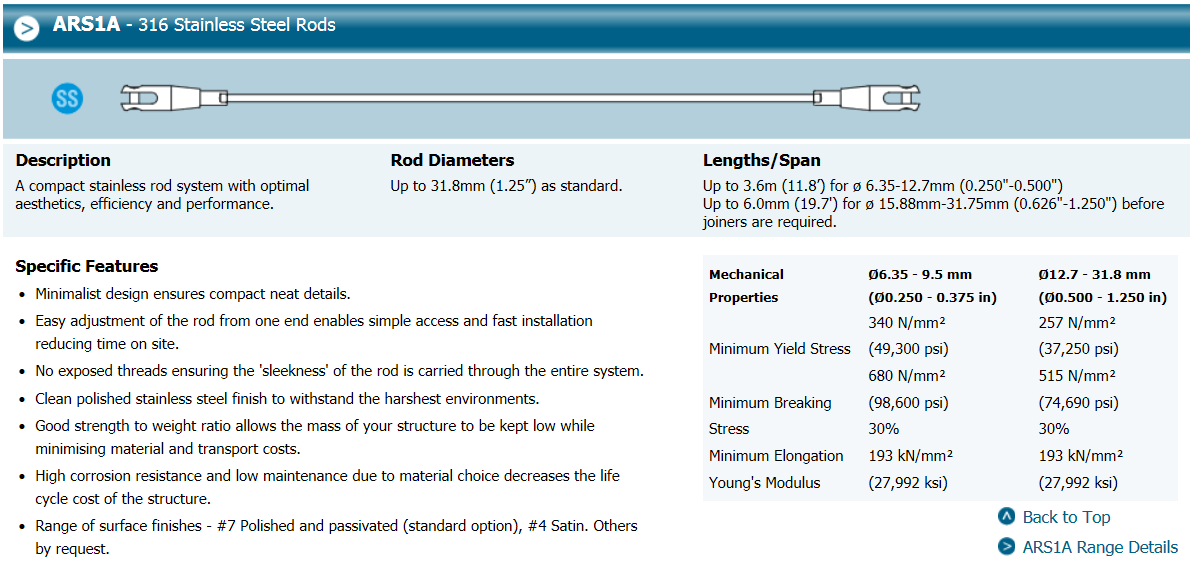 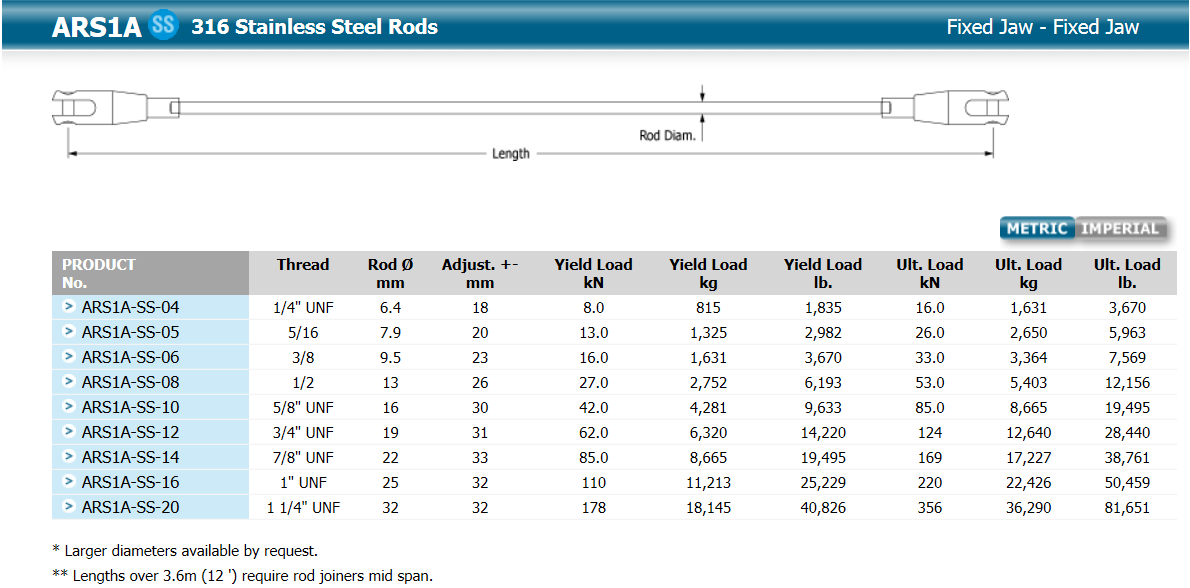 